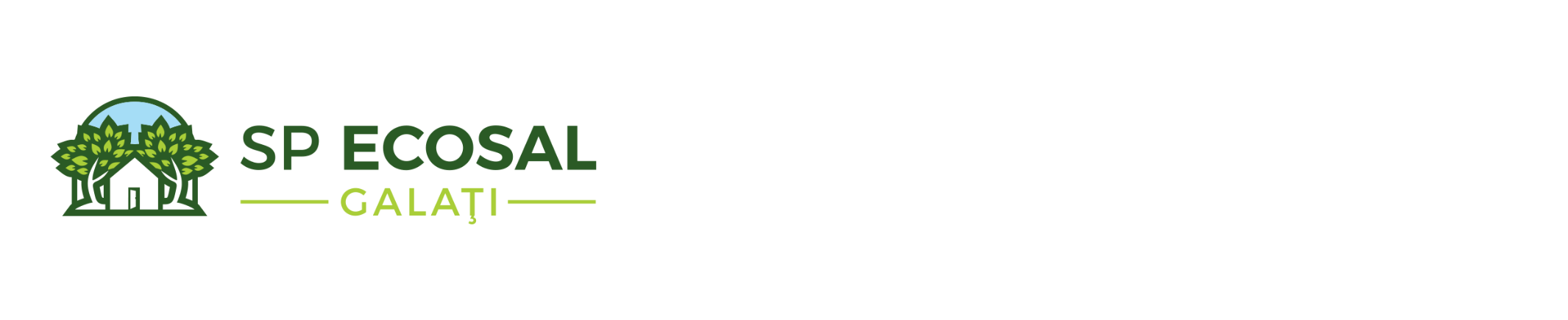 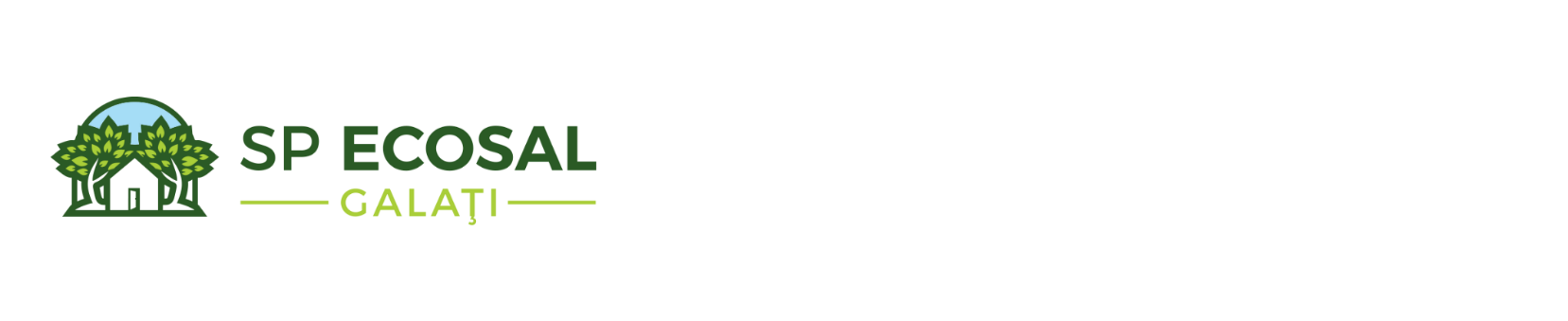 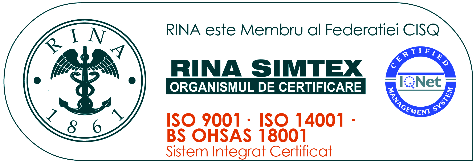 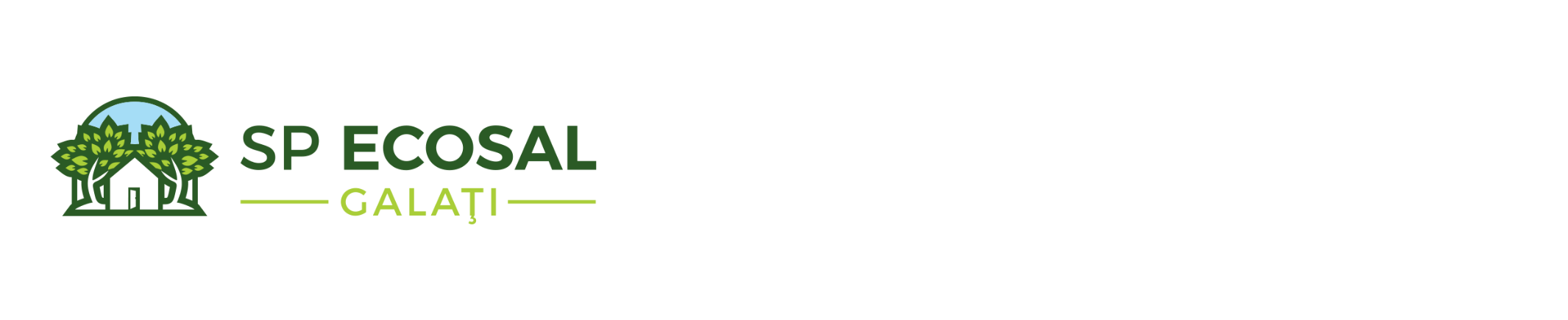 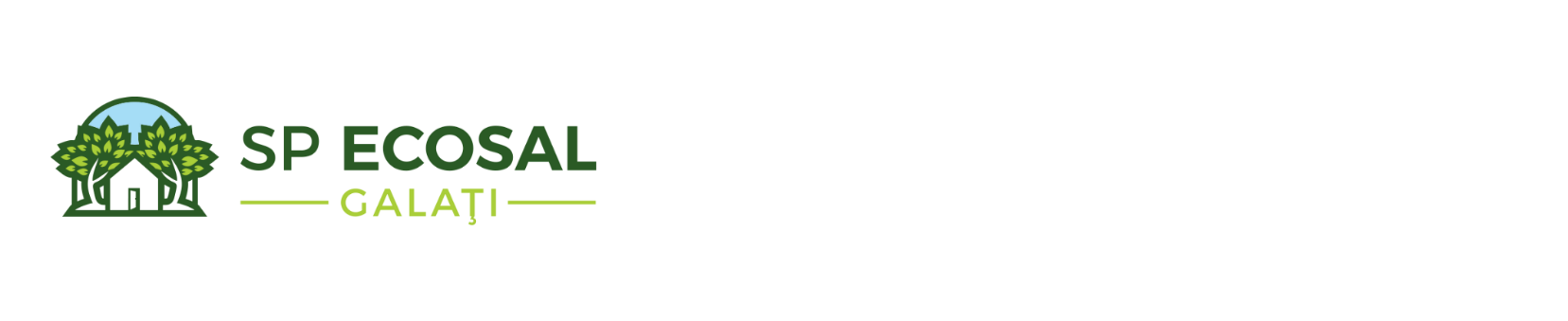 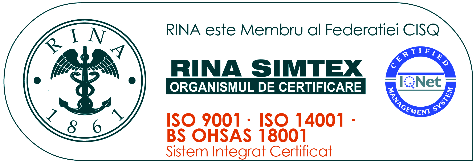   				 Formular de înscriereCONCURS/EXAMENFuncția solicitată ……………………………………………………………..Data organizării concursului Proba scrisă și/sau proba practică, după caz:…………………………………Interviu………………………………………………..Numele și prenumele candidatului:……………………………………………Datele de contact ale candidatului (Se utilizează pentru comunicarea cu privire la concurs.)Adresa domiciliu………………………………………………………………………………………………………………………………………………………………………………………………………………………………………………Adresa:E-mail:………………………………………………………………..Telefon:………………………………………………………………………..Persoane de contact pentru recomandări:Anexez prezentei cereri dosarul cu actele solicitate. Menționez că am luat cunoștință de condițiile de desfășurare a concursului.Cunoscând prevederile art. 4 pct. 2 și 11 și art. 6 alin. (1) lit. a) din Regulamentul (UE) 2016/679 al Parlamentului European și al Consiliului din 27 aprilie 2016 privind protecția persoanelor fizice în ceea ce privește prelucrarea datelor cu caracter personal și privind libera circulație a acestor date și de abrogare a Directivei 95/46/CE (Regulamentul general privind protecția datelor), în ceea ce privește consimțământul cu privire la prelucrarea datelor cu caracter personal declar următoarele:Îmi exprim consimțământul [ ]   Nu îmi exprim consimțământul [ ]   cu privire la transmiterea informațiilor și documentelor, inclusiv date cu caracter personal necesare îndeplinirii atribuțiilor membrilor comisiei de concurs, membrilor comisiei de soluționare a contestațiilor și ale secretarului, în format electronic.Îmi exprim consimțământul [ ] Nu îmi exprim consimțământul [ ]ca instituția organizatoare a concursului să solicite organelor abilitate în condițiile legii extrasul de pe cazierul judiciar cu scopul angajării, cunoscând că pot reveni oricând asupra consimțământului acordat prin prezentul formular.Declar pe propria răspundere că în perioada lucrată nu mi s-a aplicat nicio sancțiune disciplinară/mi s-a aplicat sancțiunea disciplinara…….................................................Declar pe propria răspundere, cunoscând prevederile art. 326 din Codul penal cu privire la falsul în declarații, că datele furnizate în acest formular sunt adevărate.Declar pe propria raspundere ca sunt de acord cu utilizarea si prelucrarea datelor mele cu caracter personal, in cadrul concursului de ocupare a posturilor vacante, in conformitate prevederile H.G.1336/2022 pentru aprobarea Regulamentului -cadru privind organizarea si dezvoltarea carierei personalului contractual din sectorul bugetar platit din fonduri publice.Inteleg si sunt de acord ca Serviciul Public Ecosal sa pastreze datele personale colectate in conditiile prevazute de Legea Arhivelor Nationale nr.16/1996, republicata.
Data:
Semnătura: Numele și prenumele………………………..Instituția…………………………………..Funcția ………………...Numărul de telefon………..